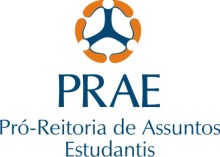 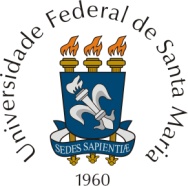 MINISTÉRIO DA EDUCAÇÃOUNIVERSIDADE FEDERAL DE SANTA MARIA PRÓ-REITORIA DE ASSUNTOS ESTUDANTISEDITAL Nº. 17, 11 de novembro de 2015.PROCESSO SELETIVO PARA A MORADIA ESTUDANTIL 2º SEMESTRE – CASA DO ESTUDANTE UNIVERSITÁRIO  CEU III - CAMPUS DE SANTA MARIA-RS	O Presidente do Conselho de Administração da Casa de Estudante da Pós-Graduação da Universidade Federal de Santa Maria, no uso de suas atribuições legais, estatutárias e regimentais, conforme Portaria nº. 74.032, de 23 de dezembro de 2014, torna público o processo seletivo da Moradia Estudantil – Casa do Estudante Universitário – CEU III – campus Santa Maria, para o segundo semestre letivo de 2015, observando as seguintes normativas:  1. Requisitos para participar do processo:	1.1 - Ser estudante, com matrícula e freqüência regular em cursos presenciais de pós-graduação da UFSM; 1.2 – Grupo familiar não residir e não possuir imóvel residencial no município de Santa Maria-RS; 1.3 - Grupo familiar residir em municípios com distância superior a 20 km da sede do Campus; 1.4 – Possuir Benefício Socioeconômico (BSE) aprovado pela Pró-Reitoria de Assuntos Estudantis - PRAE, deferido até a data de encerramento do período das inscrições. 2. Vagas:2.1 – Serão disponibilizadas 05 vagas, para preenchimento imediato. 2.2 – Prioritariamente, serão contemplados com vaga os alunos que não possuem nenhum tipo de bolsa, classificados de acordo com a situação socioeconômica do grupo familiar e organizados em ordem crescente, tendo por base a renda per capita familiar associada a fatores de vulnerabilidade social.  2.3 - Em caso de vagas ociosas, estudantes que obtiveram o Benefício Socioeconômico – BSE e recebem bolsa, poderão ocupá-las atendendo à ordem de prioridade:I – estudante de especialização, ordenados pela menor renda;II – mestrandos, ordenados pela menor renda; III – doutorandos, ordenados pela menor renda. 3. Critérios de Seleção:3.1 – Menor renda per capita familiar, conforme avaliação socioeconômica realizada pelo Setor de Benefício Socioeconômico, para o processo seletivo do Benefício Socioeconômico – BSE.  4. Inscrições:4.1 – As inscrições deverão ser realizadas, pessoalmente, no período de 11 de novembro de 2015 até 18 de novembro de 2015, na Secretaria da Pró-Reitoria de Assuntos Estudantis, apresentando formulário de inscrição (modelo anexo I) e documentos constantes do Item 05.    5. Documentação:5.1 – Formulário de inscrição ( anexo I) preenchido.5.1.1 – Carteira de Identidade;5.1.2 - Comprovante do Benefício Socioeconômico – BSE, emitido pela Pró-Reitoria de Assuntos Estudantis; 5.1.3 – Comprovante de matrícula atualizado; 5.1.4 - Declaração da Coordenação do Curso, atestando o recebimento ou não de bolsa;5.1.5 – Comprovante de residência do endereço da cidade de origem (cópia de água, luz ou telefone).6. Divulgação do Resultado:6.1 – A lista com a homologação das inscrições será divulgada dia 20 de novembro de 2015 e o resultado final dia 27 de novembro de 2015, no site da PRAE. 7. Disposições Gerais:7.1 - Adendos a esse edital poderão ser publicados no site UFSM e da PRAE. Santa Maria, 11 de novembro de 2015.____________________________________João Batista Dias de PaivaPresidente do Conselho de Administração da Casa de Estudante da Pós-Graduação da Universidade Federal de Santa Maria.ANEXO IFormulário de Inscrição Nome:Carteira de Identidade:Curso:Matrícula:Endereço da cidade de origem:E-mail:Telefone:Estado Civil: